De audiofragmenten behorend bij het jeu d’évasion staan hier:https://www.onderwijsvanmorgen.nl/act-frans/jeu-devasion U kunt de leerlingen ook de volgende QR-code geven: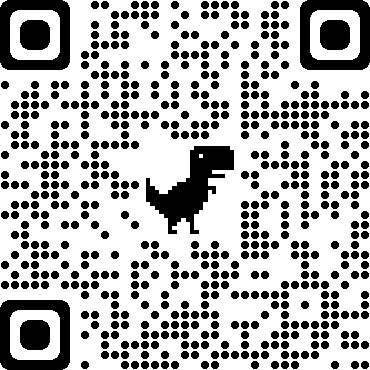 